Victorian Purchasing GuideAHC Agriculture, Horticulture and Conservation and Land Management Training Package Release 7.0© State of Victoria (Department of Education and Training) 2022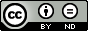 Copyright of this material is reserved to the Crown in the right of the State of Victoria. This work is licensed under a Creative Commons Attribution-NoDerivs 3.0 Australia licence (See Creative Commons for more information). You are free to use, copy and distribute to anyone in its original form as long as you attribute Higher Education and Skills, Department of Education and Training (DET) as the author, and you license any derivative work you make available under the same licence.DisclaimerIn compiling the information contained in and accessed through this resource, the Department of Education and Training has used its best endeavours to ensure that the information is correct and current at the time of publication but takes no responsibility for any error, omission or defect therein.To the extent permitted by law, DET, its employees, agents and consultants exclude all liability for any loss or damage (including indirect, special or consequential loss or damage) arising from the use of, or reliance on the information contained herein, whether caused or not by any negligent act or omission. If any law prohibits the exclusion of such liability, DET limits its liability to the extent permitted by law, for the resupply of the information.Third party sitesThis resource may contain links to third party websites and resources. DET is not responsible for the condition or content of these sites or resources as they are not under its control.Third party material linked from this resource is subject to the copyright conditions of the third party. Users will need to consult the copyright notice of the third-party sites for conditions of usage.Victorian Purchasing Guide - Release HistoryNote: RTOs should refer to the National Register of VET for the detail of changes in each Release.ContentsIntroduction	7What is a Victorian Purchasing Guide?	7Registration	7Transition	7Qualifications	8Units of Competency and Nominal Hours	13Contacts and Links	54Glossary	57IntroductionWhat is a Victorian Purchasing Guide?The Victorian Purchasing Guide provides information for use by Registered Training Organisations (RTOs) in the provision of Victorian government subsidised training.Specifically, the Victorian Purchasing Guide provides the following information related to the delivery of nationally endorsed Training Packages in Victoria:The maximum and minimum payable hours available for each qualification.Nominal hours for each unit of competency within the Training Package.RegistrationRTOs must be registered by either the Victorian Registration and Qualifications Authority (VRQA) or the Australian Skills Qualification Authority (ASQA) regulatory body to be eligible to issue qualifications and Statements of Attainment under the Australian Qualifications Framework (AQF).The VRQA is the regulatory authority in Victoria responsible for the registration of Vocational Education and Training (VET) providers who offer courses to domestic students in Victoria only.ASQA is the regulatory authority responsible for the registration of VET providers who offer training in Victoria, nationally and / or internationally. Transition The relationship between new units and any superseded or replaced units from the previous version of AHC Agriculture, Horticulture and Conservation and Land Management Training Package Release 7.0  is provided in the Training Package Companion Volume Implementation Guide. (See VETnet.gov.au for more information). Information regarding transition arrangements can be obtained from the state or national VET Regulatory Authority (see Contacts and Links section).RTOs must ensure that all training and assessment leading to issuance of qualifications or Statements of Attainment from the AHC Agriculture, Horticulture and Conservation and Land Management Training Package Release 7.0 is conducted against the Training Package units of competency and complies with the assessment requirements.Qualifications Units of Competency and Nominal Hours Contacts and LinksGlossaryTraining Package ReleaseDate VPG ApprovedCommentsAHC Agriculture, Horticulture and Conservation and Land Management Training PackageRelease No 7.012 April 2022Release 7.0 includes the endorsed components from six projects: Parts 1 – 4, Crops, Pastures and Seeds, Dairy and Milk Harvesting, Landscape Construction and Design and Parks and GardensQualifications – 8 reviewed, 1 new, 7 deleted and 1 minor update (non-endorsed)Units – 79 reviewed, 16 merged, 10 new and 14 deletedPart 5 - Animal ReproductionQualifications – 1 deleted qualification and 2 reviewed with minor updates (non-endorsed component)Units 21 reviewed and 1 deletedPart 6 - Rehabilitation of Mined LandOne reviewed qualificationThis release also includes the deletion of unused training products following the implementation of the Streamlining and Prioritisation Framework reflected in AHC Training Package Releases 6.1 a d 6.2 and components.AHC Agriculture, Horticulture and Conservation and Land Management Training PackageRelease No 6.016 March 2021Release 6.0 includes the components of projects for the Agronomy, Sales and Merchandising, Agriculture Biosecurity and Emergency Response, Conservation and Land Management, Medicinal Crops, Green Walls and Rooftop Gardens, and Nursery and Production Horticulture sectors.Included are:2 new qualifications - Medicinal Crops10 revised qualifications6 merged qualifications - 4 Conservation and Land Management qualifications merged into AHC31420 Certificate III in Conservation and Ecosystem Management, and 10 Nursery and Production Horticulture qualifications merged into 5 1 deleted qualification - AHC50916 Diploma of Retail Nursery Management39 new units165 revised units2 deleted units - AHCNRM401 Plan and implement a biosecurity program and AHCNRM507 Manipulate and analyse data within geographic information systems1 reinstated unit - AHCEXP303 Prepare and use explosivesAHC Agriculture, Horticulture and Conservation and Ecosystem Management Training PackageRelease No 5.029/09/20Release 5.0 includes revised qualifications, new and revised units and new skill sets for the Arboriculture sector comprising:5 revised qualifications2 new and 37 revised units of competency3 new skill sets (non-endorsed components)The qualification AHC41916 Certificate IV in Arboriculture has been deleted. Three units of competency have been deleted. AHC Agriculture, Horticulture and Conservation and Ecosystem Management Training PackageRelease No 4.029/11/2019Release 4.0 includes new and revised units and qualifications for the Agribusiness, Carbon Farming, Irrigation, Protected Horticulture, Sports Turf and Viticulture sectors. Included are:3 new and 11 revised qualifications 16 new and 114 revised unitsAHC Agriculture, Horticulture and Conservation and Ecosystem Management Training PackageRelease 3.01/05/2019Release 3 includes 6 new units and 19 revised units of competency and the following revised qualifications:AHC30318 Certificate III in Rural and Environmental Pest ManagementAHC31818 Certificate III in BeekeepingAHC31918 Certificate III in Rural Machinery OperationsFor detailed mapping of qualifications and units between AHC Release 2 and AHC Release 3, please refer to the AHC Training Package Release 3 Implementation and Companion Guides here AHC Agriculture, Horticulture and Conservation and Ecosystem Management Training PackageRelease 2.06/2/2018AHCLSK330A updated code title and changed to ACMHBR312 Carry out procedures for foaling down mares – now in ACM Training PackageAHCLSK218 Ride educated horses to carry out basic stock work – minor changes to wording to clarify safety AHCLSK336 Educate, care and ride horses for stock work - code and title changed to AHCLSK337 Train, care for, and ride horses for stock work- assessment requirements changed to clarify safety requirements AHCLSK417 Manage horses for stock work - changes to wording to clarify safety, additions to performance evidence requirements.AHC Agriculture, Horticulture and Conservation and Ecosystem Management Training PackageRelease 1.018/10/2016Primary release of AHC Agriculture, Horticulture and Conservation and Ecosystem Management Training Package this was endorsed in March 2016 and published on Training.gov.au in June 2016.CodeTitleMinimum Payable HoursMaximum Payable HoursAHC10120Certificate I in Conservation and Ecosystem Management140150AHC10216Certificate I in AgriFood Operations95100AHC10316Certificate I in Horticulture8590AHC10416Certificate I in Permaculture128135AHC20116Certificate II in Agriculture780820AHC20320Certificate II in Production Horticulture400420AHC20416Certificate II in Horticulture520550AHC20520Certificate II in Arboriculture430450AHC20621Certificate II in Parks and Gardens447470AHC20720Certificate II in Nursery Operations455480AHC20919Certificate II in Sports Turf Management265280AHC21020Certificate II in Conservation and Ecosystem Management550580AHC21119Certificate II in Irrigation445470AHC21216Certificate II in Rural Operations540566AHC21316Certificate II in Shearing340360AHC21416Certificate II in Wool Handling209220AHC21621Certificate II in Landscaping499525AHC21716Certificate II in Permaculture410430AHC21819Certificate II in Protected Horticulture360380AHC30116Certificate III in Agriculture12351300AHC30221Certificate III in Dairy Production10071060AHC30318Certificate III in Rural and Environmental Pest Management940990AHC30416Certificate III in Pork Production910960AHC30516Certificate III in Poultry Production836880AHC30620Certificate III in Production Horticulture880930AHC30716Certificate III in Horticulture9691020AHC30820Certificate III in Arboriculture11701230AHC30921Certificate III in Landscape Construction11501210AHC31021Certificate III in Parks and Gardens10021055AHC31120Certificate III in Nursery Operations9501000AHC31319Certificate III in Sports Turf Management13601430AHC31421Certificate III in Conservation and Ecosystem Management10641120AHC31516Certificate III in Indigenous Land Management920970AHC31818Certificate III in Beekeeping675710AHC32216Certificate III in Commercial Composting620650AHC32419Certificate III in Irrigation Technology12451310AHC32516Certificate III in Aboriginal Sites Work695730AHC32720Certificate III in Rural Merchandising610645AHC32816Certificate III in Rural Operations9601010AHC32916Certificate III in Shearing645680AHC33016Certificate III in Wool Clip Preparation10851143AHC33116Certificate III in Advanced Wool Handling465490AHC33316Certificate III in Feedlot Operations920970AHC33719Certificate III in Protected Horticulture760800AHC33816Certificate III in Permaculture695730AHC33920Certificate III in Medicinal Cannabis Cultivation and Production855900AHC40116Certificate IV in Agriculture12151280AHC40219Certificate IV in Protected Horticulture12251290AHC40320Certificate IV in Production Horticulture10301080AHC40416Certificate IV in Horticulture10451100AHC40620Certificate IV in Nursery Operations11501210AHC40920Certificate IV in Conservation and Ecosystem Management10101065AHC41019Certificate IV in Agribusiness900950AHC41119Certificate IV in Irrigation Management835880AHC41316Certificate IV in Wool Classing11401203AHC41616Certificate IV in Organic Farming10001055AHC41720Certificate IV in Pest Management9601010AHC42021Certificate IV in Landscape Construction Management931980AHC42116Certificate IV in Permaculture770810AHC42320Certificate IV in Medicinal Cannabis Cultivation and Production12051270AHC42421Certificate IV in Landscape Design850895AHC50116Diploma of Agriculture14251500AHC50320Diploma of Production Horticulture11801240AHC50416Diploma of Horticulture14351510AHC50520Diploma of Arboriculture11001160AHC50621Diploma of Landscape Design14061480AHC50820Diploma of Nursery Management10401095AHC51019Diploma of Sports Turf Management15051585AHC51120Diploma of Conservation and Ecosystem Management15301610AHC51216Diploma of Community Coordination and Facilitation10741130AHC51316Diploma of Pest Management11001160AHC51419Diploma of Agribusiness Management11501210AHC51519Diploma of Viticulture12051270AHC51619Diploma of Irrigation Design11401200AHC51816Diploma of Organic Farming11801240AHC51920Diploma of Applied Agronomy12451310AHC52021Diploma of Landscape Construction Management11401200AHC52116Diploma of Permaculture12151280AHC60216Advanced Diploma of Horticulture18501950AHC60319Advanced Diploma of Agribusiness Management15301610AHC60415Advanced Diploma of Conservation and Land Management14251500AHC60520Advanced Diploma of Arboriculture10751130AHC80120Graduate Diploma of Arboriculture590620Unit CodeUnit TitleNominal HoursAHCAGB302Keep production records for a primary production business60AHCAGB404Plan and implement infrastructure improvements80AHCAGB405Analyse and interpret production data100AHCAGB406Keep financial records for primary production business60AHCAGB512Plan and manage infrastructure80AHCAGB513Develop a farm plan120AHCAGB514Manage application of agents to crops or pastures100AHCAGB515Develop sustainable agricultural practices that utilise renewable energy and recycling systems60AHCAGB516Select and implement a GIS for sustainable agricultural systems60AHCAGB517Develop and manage a plan for sustainable production80AHCAGB518Develop climate risk management strategies120AHCAGB519Plan and monitor production processes120AHCAGB520Plan production for the whole business180AHCAGB521Select and use agricultural technology100AHCAGB522Implement the introduction of biotechnology into the production system100AHCAGB523Interpret and use agricultural data100AHCAGB607Manage succession planning200AHCAGB608Manage financial resources240AHCAGB609Develop export markets for produce200AHCAGB610Manage the production system260AHCAGB611Analyse business performance200AHCAGB612Manage price risk through trading strategy200AHCAIS202Assist with artificial insemination procedures20AHCAIS301Collect semen30AHCAIS302Process and store semen40AHCAIS304Artificially inseminate livestock80AHCAIS402Supervise artificial breeding and embryo transfer programs80AHCARB211Apply treatments to trees30AHCARB212Operate and maintain stump grinding machines10AHCARB213Perform ground-based rigging60AHCARB214Recognise trees40AHCARB314Implement a tree maintenance program40AHCARB315Inspect trees for access and work80AHCARB316Perform pruning operations80AHCARB317Dismantle trees130AHCARB318Undertake aerial rescue60AHCARB319Use arborist climbing techniques120AHCARB320Install tree support systems60AHCARB321Implement a tree protection program30AHCARB322Access trees for inspection40AHCARB323Identify trees90AHCARB324Use cranes to access and dismantle trees100AHCARB325Manage trees to create and maintain habitat refuges80AHCARB406Verify pruning specifications120AHCARB407Supervise and audit tree operations100AHCARB408Perform a ground-based tree defect evaluation100AHCARB409Conduct a safety audit80AHCARB508Identify, select and specify trees120AHCARB509Develop an arboricultural impact assessment report90AHCARB510Specify and audit tree work100AHCARB511Prepare arborist reports90AHCARB512Generate tree plans using computer-aided design software60AHCARB513Examine and assess trees120AHCARB514Diagnose tree diseases120AHCARB608Interpret diagnostic test results100AHCARB609Measure and improve the performance of urban forests120AHCARB610Provide consultation in a legal framework80AHCARB611Develop an operational tree management plan100AHCARB612Review and develop strategic tree policy120AHCARB804Analyse tree structure and biomechanics80AHCARB805Perform mycology assays60AHCARB806Research urban forest performance80AHCARB807Conduct an entomology research project100AHCARB808Contextualise diagnostic tests60AHCARB809Develop an urban forest management framework120AHCARB810Analyse edaphic interactions of trees and structures120AHCASW301Protect places of Aboriginal cultural significance70AHCASW302Relate Aboriginal culture to sites work50AHCASW303Identify and record Aboriginal sites, objects and cultural landscapes60AHCASW304Identify Indigenous culturally significant plants50AHCASW305Work with Aboriginal ceremonial secret sacred materials30AHCASW306Use technology in Aboriginal sites work40AHCASW307Support the documentation of Aboriginal cultural landscapes40AHCASW308Apply cultural significance to Aboriginal sites and landscapes30AHCASW309Interpret Aboriginal cultural landscape30AHCASW310Move and store Aboriginal cultural material30AHCASW312Maintain an Aboriginal cultural site40AHCASW313Apply knowledge of relevant legislation to Aboriginal sites work40AHCASW501Survey and report on Aboriginal cultural sites60AHCBAC102Support agricultural crop work15AHCBAC205Assist agricultural crop establishment60AHCBAC206Assist agricultural crop maintenance40AHCBAC207Assist agricultural crop harvesting60AHCBAC208Prepare grain storages40AHCBAC309Undertake preparation of land for agricultural crop production60AHCBAC310Maintain pastures and crops for livestock production60AHCBAC311Conserve forage80AHCBAC312Test and grade grains and seeds on receival40AHCBAC313Establish pastures and crops for livestock production80AHCBAC314Prepare to receive grains and seeds40AHCBAC315Establish agricultural crops60AHCBAC316Maintain agricultural crops40AHCBAC317Undertake agricultural crop harvesting activities80AHCBAC409Provide advice on agronomic products50AHCBAC410Plan and implement a pasture establishment program120AHCBAC411Manage pastures for livestock production120AHCBAC412Supervise agricultural crop establishment60AHCBAC413Plan and implement agricultural crop maintenance80AHCBAC414Supervise agricultural crop harvesting80AHCBAC415Maintain grain quality in storage40AHCBAC416Save, prepare and store agricultural seed30AHCBAC417Manage agricultural crop production120AHCBAC509Plan and manage long-term weed, pest and disease control in crops130AHCBAC510Manage integrated crop and pasture production120AHCBAC511Plan and manage a stored grain program100AHCBAC512Develop production plans for crops or pastures140AHCBAC513Apply plant biology to agronomic practices90AHCBAC514Design and manage a crop or pasture nutrition program120AHCBAC515Manage forage conservation120AHCBAC516Manage the harvest of crops130AHCBEK203Open and reassemble a beehive20AHCBEK205Prepare and use a bee smoker10AHCBEK206Assemble and maintain beekeeping components25AHCBEK301Manage honey bee swarms15AHCBEK302Manipulate honey bee brood30AHCBEK303Re-queen a honey bee colony30AHCBEK304Remove a honey crop from a hive20AHCBEK307Collect and store propolis15AHCBEK308Produce and harvest royal jelly30AHCBEK309Trap and store pollen15AHCBEK310Process raw wax into moulds20AHCBEK311Transport bee hives by road to new apiary site50AHCBEK312Extract honey20AHCBEK313Manage pests and disease within a honey bee colony60AHCBEK402Perform queen bee artificial insemination60AHCBEK405Select and establish an apiary site50AHCBEK408Provide bee pollination services20AHCBEK409Rear queen bees50AHCBER302Work effectively in a biosecurity emergency response50AHCBER305Carry out emergency disease or pest control procedures on infected premises50AHCBER306Carry out movement and security procedures50AHCBER403Plan and supervise control activities on infected premises80AHCBER404Conduct field surveillance for a biosecurity emergency response100AHCBER503Manage active operational emergency disease or pest sites120AHCBER504Manage the implementation of a biosecurity emergency control program120AHCBER602Plan and oversee a biosecurity emergency incident200AHCBIO203Inspect and clean machinery, tools and equipment to preserve biosecurity20AHCBIO204Follow site biosecurity procedures20AHCBIO301Identify and report signs of unusual disease or pest50AHCBIO303Apply biosecurity measures100AHCBIO401Plan and implement a biosecurity program120AHCBUS301Use hand held e-business tools70AHCBUS406Administer finance, insurance and legal requirements120AHCBUS407Cost a project50AHCBUS408Operate within a budget framework50AHCBUS409Participate in an e-business supply chain90AHCBUS511Manage enterprise staff requirements140AHCBUS512Develop and implement family business structures and relationships70AHCBUS513Market products and services120AHCBUS514Negotiate and monitor contracts120AHCBUS515Prepare estimates, quotes and tenders120AHCBUS516Develop and review a business plan150AHCBUS517Monitor and review business performance120AHCBUS518Prepare and monitor budgets and financial reports140AHCBUS609Develop and review an enterprise strategic plan250AHCBUS610Manage agribusiness risk200AHCBUS611Manage capital works220AHCBUS612Review land management plans and strategies250AHCBUS613Manage human resources220AHCBUS614Develop a monitoring, evaluation and reporting program200AHCBUS615Implement a monitoring, evaluation and reporting program200AHCCCF401Prepare project acquittal80AHCCCF402Report on project60AHCCCF403Obtain and manage sponsorship60AHCCCF404Contribute to association governance60AHCCCF405Develop community networks40AHCCCF406Facilitate ongoing group development60AHCCCF407Obtain resources from community and groups60AHCCCF408Promote community programs60AHCCCF409Participate in assessments of project submissions40AHCCCF410Support individuals in resource management change processes80AHCCCF411Develop approaches to include cultural and human diversity40AHCCCF415Coordinate social events to support group purposes40AHCCCF416Present proposed courses of action to meeting40AHCCCF501Evaluate project submissions80AHCCCF502Facilitate development of group goals and projects150AHCCCF503Promote group formation and development100AHCCCF504Support group and community changes in resource management100AHCCCF505Contribute to regional planning process120AHCCCF506Manage the incorporation of a group100AHCCCF601Coordinate the development of regional plans200AHCCFP301Identify the effects of climate change as a factor in land management60AHCCFP401Increase soil organic carbon using land management practices90AHCCFP402Prepare to comply with measuring and modelling requirements of carbon farming methods100AHCCFP403Identify opportunities and risks in carbon farming projects100AHCCFP404Plan a land-based carbon farming project140AHCCFP405Increase carbon using vegetation and/or agricultural methods90AHCCFP501Advise on carbon farming project planning and implementation120AHCCHM101Follow basic chemical safety rules10AHCCHM201Apply chemicals under supervision30AHCCHM304Transport and store chemicals50AHCCHM306Prepare and apply chemicals for hand held application equipment60AHCCHM307Prepare and apply chemicals to control pest, weeds and diseases70AHCCHM308Use application equipment to apply fumigant in confined spaces100AHCCHM309Fumigate soil60AHCCHM310Conduct manual fumigation of vertebrate and invertebrate pests100AHCCHM403Prepare safe operating procedures for calibration of equipment20AHCCHM404Develop procedures to minimise risks in the use of chemicals60AHCCHM405Plan and implement a chemical use program90AHCCHM406Provide advice and sell farm chemicals70AHCCHM501Develop and manage a chemical use strategy80AHCCMN102Apply effective work practices35AHCCMN201Contribute to animal care through work activities40AHCCMN202Contribute to work activities to produce food40AHCCOM201Assess and receive raw materials for composting50AHCCOM202Recognise and respond to fire emergencies on a composting site30AHCCOM203Recognise raw materials, production processes and products on a composting site20AHCCOM301Operate compost processing plant, machinery and equipment70AHCCOM401Develop a composting recipe100AHCCOM402Plan and schedule compost production80AHCDES401Apply construction techniques to landscape design50AHCDES402Apply sustainability principles to landscape design70AHCDES403Develop landscape designs130AHCDES404Prepare simple landscape drawings50AHCDES405Produce 2-D landscape drawings using CAD software40AHCDES505Prepare a landscape design240AHCDES506Design for construction of landscape features100AHCDES507Produce drawings for landscape design projects using CAD software60AHCDES508Design sustainable landscapes80AHCDES509Assess landscape sites110AHCDRG202Maintain drainage systems20AHCDRG305Install drainage systems50AHCDRG306Measure drainage system performance70AHCDRG307Troubleshoot drainage systems30AHCDRG308Maintain and repair irrigation drainage systems60AHCDRG403Coordinate and supervise installation of an irrigation drainage system80AHCDRG404Monitor and control irrigation drainage systems80AHCDRG502Design drainage systems120AHCDRY202Milk livestock30AHCDRY303Coordinate and monitor milking operations30AHCDRY304Carry out routine service of milking equipment40AHCDRY305Conduct mechanical tests on milking machines150AHCDRY306Operate a dairy waste utilisation system40AHCDRY402Manage milking shed operations90AHCECR101Support ecological restoration15AHCECR102Support native seed collection80AHCECR201Capture digital media for fieldwork30AHCECR202Maintain wildlife habitat refuges40AHCECR203Perform basic ecological restoration works40AHCECR301Maintain native ecosystem areas80AHCECR302Collect and preserve biological samples80AHCECR303Implement biological reintroduction works80AHCECR304Undertake direct seeding80AHCECR305Collect native seed40AHCECR306Conduct photography for fieldwork20AHCECR307Read and interpret maps40AHCECR308Conduct a site inspection for ecological restoration80AHCECR309Conduct an ecological and cultural site inspection prior to works100AHCECR310Implement assisted regeneration works70AHCECR311Implement ecosystem reconstruction works90AHCECR401Supervise ecological restoration works80AHCECR402Plan the implementation of revegetation works80AHCECR501Manage natural areas on a rural property80AHCECR502Conduct biological surveys200AHCECR503Design an ecological restoration project200AHCECR504Manage implementation of ecological restoration programs200AHCECR505Plan river restoration works150AHCECR506Develop and implement sustainable land use strategies140AHCEXP301Handle and store explosives70AHCEXP303Prepare and use explosives70AHCEXP304Identify and select explosive products60AHCFAU202Recognise fauna40AHCFAU302Identify fauna in the field50AHCFAU303Respond to wildlife emergencies70AHCFAU501Manage fauna populations150AHCFIR202Assist with planned burning50AHCFIR301Undertake burning for fuel, ecological and cultural resource management40AHCFIR503Plan and evaluate burning for fuel, ecological and cultural resource management120AHCFIR504Manage wildfire hazard reduction programs150AHCGRI301Maintain roof gardens, vertical gardens and green facades60AHCGRI401Construct roof gardens110AHCGRI402Construct vertical gardens and green facades110AHCGRI501Design roof gardens130AHCGRI502Design vertical gardens and green facades130AHCHYD301Implement a maintenance program for hydroponic systems60AHCHYD302Install hydroponic systems60AHCHYD401Establish and monitor hydroponic crops80AHCHYD501Develop a plan for a hydroponic system120AHCILM201Maintain cultural places20AHCILM202Observe and report plants or animals40AHCILM203Record information about Country40AHCILM302Provide appropriate information on cultural knowledge60AHCILM305Work with an Aboriginal Community or organisation50AHCILM306Follow Aboriginal cultural protocols40AHCILM307Implement Aboriginal cultural burning practices40AHCILM308Identify traditional customs and land rights for an Indigenous Community40AHCILM401Protect places of cultural significance60AHCILM402Report on place of potential cultural significance80AHCILM403Contribute to the proposal for a negotiated outcome for a given area of Country80AHCILM404Record and document Community history60AHCILM405Develop work practices to accommodate cultural identity80AHCILM501Conduct field research into natural and cultural resources200AHCILM502Develop conservation strategies for cultural resources120AHCILM503Manage restoration of cultural places150AHCILM504Develop strategies for Indigenous land or sea management150AHCILM505Map relationship of business enterprise to culture and Country120AHCILM506Operate within Community cultures and goals100AHCILM508Propose a negotiated outcome for a given area of Country150AHCILM510Plan for successful cultural practice at work90AHCILM601Manage cultural processes in an Indigenous organisation220AHCINF201Carry out basic electric fencing operations40AHCINF202Install, maintain and repair farm fencing30AHCINF203Maintain properties and structures30AHCINF204Fabricate and repair metal or plastic structures60AHCINF301Implement property improvement, construction and repair70AHCINF302Plan and construct an electric fence60AHCINF303Plan and construct conventional fencing60AHCINF304Install and terminate extra low voltage wiring systems60AHCIRG102Support irrigation work15AHCIRG219Assist with low volume irrigation operations40AHCIRG220Assist with surface irrigation operations30AHCIRG221Assist with pressurised irrigation operations40AHCIRG222Assist with pump and flow control device operations40AHCIRG301Install gravity fed irrigation systems80AHCIRG328Operate irrigation controller and sensor technology50AHCIRG336Operate and maintain gravity fed irrigation systems50AHCIRG337Measure irrigation delivery system performance70AHCIRG338Troubleshoot irrigation systems50AHCIRG339Monitor soils under irrigation70AHCIRG340Install irrigation pumps50AHCIRG341Operate and maintain irrigation pumping systems60AHCIRG342Interpret irrigation plans and drawings50AHCIRG343Operate irrigation injection equipment50AHCIRG344Implement an irrigation schedule80AHCIRG345Install pressurised irrigation systems70AHCIRG346Operate pressurised irrigation systems50AHCIRG347Maintain pressurised irrigation systems50AHCIRG348Operate and maintain moving irrigation system50AHCIRG349Recommend irrigation products and services70AHCIRG435Determine hydraulic parameters for an irrigation system80AHCIRG436Implement an irrigation-related environmental protection program80AHCIRG437Schedule irrigations50AHCIRG438Select and manage pumping systems for irrigation100AHCIRG439Interpret and apply irrigation designs70AHCIRG440Manage a moving sprinkler irrigation system70AHCIRG441Evaluate water supply for irrigation50AHCIRG442Supervise irrigation system installation80AHCIRG443Supervise irrigation system maintenance70AHCIRG444Manage irrigation systems80AHCIRG445Manage surface irrigation systems80AHCIRG446Provide irrigation sales and service50AHCIRG506Design irrigation systems120AHCIRG507Audit irrigation systems100AHCIRG508Design irrigation system maintenance and monitoring programs80AHCIRG509Develop an irrigation and drainage management plan120AHCIRG510Establish and maintain an irrigation-related environmental protection program120AHCLPW201Operate a handheld GPS device30AHCLPW302Implement a biodiversity monitoring plan50AHCLPW307Perform restricted diving for scientific purposes100AHCLPW308Coordinate and report on data collection50AHCLPW309Operate remotely piloted system for conservation work70AHCLPW310Supervise park visitor activities60AHCLPW311Construct access tracks70AHCLPW312Carry out inspection of designated area70AHCLPW313Undertake sampling and testing of water70AHCLPW406Supervise the monitoring of biodiversity100AHCLPW407Process applications for changes in land use80AHCLPW408Implement land and sea management practices80AHCLPW409Inspect and monitor culturally significant places60AHCLPW410Produce maps for land management purposes120AHCLPW504Assess land use applications for legislative compliance150AHCLPW506Develop a management plan for a designated area200AHCLPW507Implement natural and cultural resource management plans150AHCLPW602Coordinate the preparation of a regional resource management plan230AHCLSC102Support landscape work15AHCLSC206Assist with landscape construction work30AHCLSC207Construct low-profile timber or modular retaining walls50AHCLSC208Install aggregate paths20AHCLSC209Lay paving30AHCLSC210Install tree protection devices20AHCLSC311Set out site for construction works60AHCLSC312Construct brick and block structures and features100AHCLSC313Construct stone structures and features, and install stone cladding80AHCLSC314Implement a tree transplanting program60AHCLSC315Implement an outdoor tiling project40AHCLSC316Implement a paving project100AHCLSC317Construct landscape features using concrete80AHCLSC318Erect timber structures and features60AHCLSC319Implement a retaining wall project100AHCLSC320Install water features60AHCLSC321Install metal structures and features80AHCLSC402Apply building codes and standards to the construction process for Class 10 buildings40AHCLSC403Apply structural principles to Class 10 buildings140AHCLSC404Supervise landscape project works80AHCLSC504Survey and establish site levels110AHCLSC505Manage landscape projects200AHCLSC506Manage a tree transplanting program100AHCLSK101Support extensive livestock work15AHCLSK102Support intensive livestock work15AHCLSK201Assist with feeding in a production system40AHCLSK202Care for health and welfare of livestock40AHCLSK204Carry out regular livestock observation40AHCLSK205Handle livestock using basic techniques30AHCLSK206Identify and mark livestock20AHCLSK207Load and unload livestock20AHCLSK209Monitor water supplies20AHCLSK210Muster and move livestock25AHCLSK211Provide feed for livestock30AHCLSK213Clean out production sheds20AHCLSK214Maintain production growing environments30AHCLSK215Carry out alpaca handling and husbandry operations30AHCLSK216Clean and maintain livestock pens40AHCLSK217Apply animal welfare principles to handling and husbandry of livestock40AHCLSK218Ride educated horses to carry out basic stock work50AHCLSK219Carry out birthing duties40AHCLSK220Monitor livestock to parturition30AHCLSK301Administer medication to livestock80AHCLSK303Carry out feedlot operations40AHCLSK304Carry out post-mortem examination of livestock60AHCLSK305Maintain livestock water supplies30AHCLSK306Coordinate and monitor production performance40AHCLSK307Euthanase livestock40AHCLSK308Identify and draft livestock40AHCLSK309Implement animal health control programs50AHCLSK310Implement feeding plans for intensive production100AHCLSK311Implement feeding plans for livestock140AHCLSK313Monitor livestock production growing environments60AHCLSK316Prepare livestock for competition90AHCLSK317Plan to exhibit livestock80AHCLSK318Rear newborn and young livestock50AHCLSK319Slaughter livestock40AHCLSK320Coordinate and monitor livestock transport60AHCLSK321Service and repair bores and windmills80AHCLSK322Transport farm produce or bulk materials50AHCLSK323Maintain and monitor feed stocks60AHCLSK324Care for and train working dogs25AHCLSK325Castrate livestock20AHCLSK326Mix and mill standard stockfeed30AHCLSK327Collect, store and administer colostrum40AHCLSK328Remove and facilitate reuse of effluent and manure from an intensive production system60AHCLSK330Implement procedures for calving60AHCLSK331Comply with industry animal welfare requirements40AHCLSK332Monitor animals in intensive production systems80AHCLSK333Monitor pen condition and ration suitability80AHCLSK334Plan, prepare and conduct mulesing procedures100AHCLSK337Train, care for and ride horses for stock work100AHCLSK338Conduct dropped ovary technique procedures for spaying cattlen/a will not be delivered in VictoriaAHCLSK339Pregnancy test livestock80AHCLSK340Mate and monitor reproduction of alpacas60AHCLSK341Coordinate artificial insemination and fertility management of livestock90AHCLSK342Prepare animals for parturition50AHCLSK343Prepare for and implement natural mating of livestock30AHCLSK401Develop feeding plans for a production system80AHCLSK402Develop livestock feeding plans140AHCLSK404Implement and monitor animal welfare programs80AHCLSK405Implement intensive production systems80AHCLSK406Oversee animal marking operations80AHCLSK407Plan and monitor intensive production systems120AHCLSK409Supervise animal health programs110AHCLSK410Supervise feedlot operations100AHCLSK412Arrange livestock purchases80AHCLSK413Design livestock handling facilities100AHCLSK414Arrange transport for farm produce or livestock50AHCLSK418Escort livestock during export60AHCLSK419Manage horses for stock work60AHCLSK420Provide advice on livestock products50AHCLSK421Supervise natural mating of livestock80AHCLSK422Identify and select animals for breeding100AHCLSK501Manage livestock production180AHCLSK502Arrange marketing of livestock100AHCLSK504Develop livestock health and welfare strategies150AHCLSK506Design livestock effluent systems120AHCLSK508Plan, monitor and evaluate strategies to improve livestock through genetics120AHCLSK509Develop and implement a breeding strategy160AHCLSK510Develop production plans for livestock180AHCMAR301Conduct a subtidal marine monitoring operation from a vessel or platform60AHCMAR302Conduct intertidal marine monitoring60AHCMAR303Coordinate marine conservation activities on small vessels80AHCMAR304Identify and collect marine life80AHCMAR305Monitor ocean conditions and marine environmental quality70AHCMAR306Operate mobile underwater vehicles60AHCMDC201Assist with propagation of medicinal cannabis40AHCMDC202Assist with care and maintenance of medicinal cannabis40AHCMDC203Assist with harvest and pre-processing of medicinal cannabis50AHCMDC301Apply security regulatory requirements to work in the medicinal cannabis industry50AHCMDC302Apply regulatory and quality requirements to the production of medicinal cannabis70AHCMDC303Undertake propagation of medicinal cannabis70AHCMDC304Undertake care and maintenance of medicinal cannabis60AHCMDC305Undertake harvest and pre-processing of medicinal cannabis100AHCMDC401Apply security measures for medicinal cannabis50AHCMDC402Monitor medicinal cannabis production for compliance and quality60AHCMDC403Plan and implement a propagation program for medicinal cannabis100AHCMDC404Plan and implement a care and maintenance program for medicinal cannabis110AHCMDC405Plan and implement a harvest and pre-processing program for medicinal cannabis90AHCMER301Process customer complaints60AHCMER305Provide information on hardware products60AHCMER306Sell products and services50AHCMER408Coordinate customer service and networking activities80AHCMER502Develop a sales strategy for rural products120AHCMKH401Carry out cleaning-time tests of milking machines100AHCMKH402Design and fabricate milking equipment installations200AHCMKH403Design and install enterprise milk cooling and storage150AHCMKH404Install milking equipment200AHCMKH405Performance test milking machines200AHCMOM101Assist with routine maintenance of machinery and equipment20AHCMOM201Operate two wheel motorbikes30AHCMOM202Operate tractors40AHCMOM203Operate basic machinery and equipment20AHCMOM204Undertake operational maintenance of machinery30AHCMOM205Operate vehicles20AHCMOM206Conduct grader operations40AHCMOM207Conduct front-end loader operations60AHCMOM208Conduct excavator operations50AHCMOM209Conduct dozer operations50AHCMOM210Conduct scraper operations50AHCMOM213Operate and maintain chainsaws40AHCMOM214Operate cane haulage vehicleN/A in VicAHCMOM215Operate commercial lawnmowers40AHCMOM216Operate side by side utility vehicles50AHCMOM217Operate quad bikes60AHCMOM301Coordinate machinery and equipment maintenance and repair80AHCMOM302Perform machinery maintenance50AHCMOM304Operate machinery and equipment40AHCMOM305Operate specialised machinery and equipment60AHCMOM306Ground spread fertiliser and soil ameliorant50AHCMOM307Operate a cane harvester30AHCMOM308Operate broadacre and row crop harvest machinery and equipment80AHCMOM309Operate broadacre sowing machinery and equipment60AHCMOM310Operate land-forming machinery and equipment80AHCMOM311Operate precision control technology90AHCMOM312Operate row crop planting and seeding machinery and equipment80AHCMOM313Operate mobile irrigation machinery and equipment60AHCMOM314Transport machinery40AHCMOM315Operate chemical application machinery and equipment90AHCMOM316Refuel machinery or vehicle30AHCMOM317Operate tractors with attachments60AHCMOM401Conduct major repair and overhaul of machinery and equipment150AHCMOM402Supervise maintenance of property, machinery and equipment80AHCMOM403Provide advice and sell machinery60AHCMOM501Manage machinery and equipment90AHCMOM502Implement a machinery management system130AHCMOM601Analyse machinery options200AHCNRM301Establish an Australian native stingless bee colony50AHCNRM503Support the implementation of waterways strategies150AHCNRM504Interpret and report on catchment hydrology200AHCNRM505Provide technical advice on sustainable catchment management180AHCNRM507Manipulate and analyse data within geographic information systems40AHCNRM509Develop a coastal rehabilitation strategy180AHCNRM510Develop a water quality monitoring program120AHCNRM511Plan and monitor works projects in catchments and waterways200AHCNRM512Investigate suspected breaches of natural resource management legislation100AHCNRM603Implement a monitoring, evaluation and reporting program200AHCNRM604Review ecological management plans and strategies250AHCNRM605Develop a monitoring, evaluation and reporting program200AHCNSY102Support nursery work15AHCNSY205Pot up plants20AHCNSY206Care for nursery plants30AHCNSY207Undertake propagation activities30AHCNSY208Maintain indoor plants20AHCNSY308Maintain nursery plants40AHCNSY309Receive and dispatch nursery products40AHCNSY310Install and maintain plant displays60AHCNSY311Promote sales of plants40AHCNSY312Prepare specialised plants50AHCNSY313Implement a propagation plan90AHCNSY314Operate fertigation equipment70AHCNSY403Plan a growing-on program80AHCNSY404Plan a propagation program120AHCORG101Support organic production20AHCORG401Manage biodynamic production100AHCORG402Manage organic livestock production100AHCORG403Manage organic soil improvement100AHCORG404Arrange selling through community based marketing40AHCORG405Implement sustainable practices in the organic farm based business60AHCORG406Oversee compliance with an organic certification scheme60AHCORG408Manage on farm composting60AHCORG503Design and document an organic farm landscape100AHCORG504Develop and manage a community based marketing supply chain100AHCORG505Develop and monitor a sustainable production plan100AHCORG506Manage an agroecology production system100AHCORG507Develop an organic or biodynamic management plan120AHCORG508Prepare the enterprise for organic or biodynamic certification140AHCPCM202Collect, prepare and preserve plant specimens30AHCPCM204Recognise plants40AHCPCM205Fell small trees40AHCPCM303Identify plant specimens80AHCPCM305Implement a plant nutrition program60AHCPCM306Provide information on plants and their culture70AHCPCM307Report on health and condition of trees80AHCPCM404Recommend plants and cultural practices80AHCPCM405Implement an integrated pest management program80AHCPCM406Develop a soil health and plant nutrition program90AHCPCM507Diagnose plant health problems120AHCPCM508Develop an integrated pest management program120AHCPCM509Apply knowledge of plant physiology to horticultural practices100AHCPCM510Collect and classify plants120AHCPCM511Specify plants for landscapes130AHCPCM512Design specialised landscape150AHCPCM513Conduct environment and food safety risk assessment of plant nutrition and soil fertility programs120AHCPCM602Develop and implement a plant health management strategy200AHCPER101Observe permaculture principles and work practices20AHCPER102Support resource conservation practices20AHCPER103Support plant care in a permaculture system20AHCPER201Work effectively in permaculture20AHCPER202Harvest, treat and store seed30AHCPER203Record information about the local bioregion30AHCPER204Check and operate permaculture water systems30AHCPER205Prepare and store permaculture products30AHCPER206Plant and maintain permaculture crops30AHCPER207Care for animals in a permaculture system30AHCPER208Harvest permaculture crops30AHCPER209Recognise characteristics of integrated plant and animal systems30AHCPER212Use and maintain garden hand tools and equipment25AHCPER214Propagate plants for a permaculture garden system30AHCPER215Assist with garden soil health and plant nutrition30AHCPER301Research and communicate information on permaculture principles and practices40AHCPER302Develop recommendations for integrated plant and animal systems40AHCPER303Maintain integrated plant and animal systems40AHCPER305Implement crop maintenance and harvesting programs for permaculture systems40AHCPER306Use weedy plants in a permaculture system30AHCPER307Establish a rural permaculture system60AHCPER308Establish an urban permaculture system60AHCPER309Install and maintain permaculture water systems40AHCPER310Install structures for permaculture systems35AHCPER312Plan organic garden and orchard systems40AHCPER313Coordinate preparation and storage of permaculture products25AHCPER314Read and interpret property maps and plans15AHCPER315Coordinate community projects35AHCPER316Select plant and animal species for permaculture systems40AHCPER318Plan propagation activities for a permaculture system40AHCPER319Test, improve and maintain healthy soil in a permaculture system40AHCPER320Manage plant pests, diseases and disorders in a permaculture system40AHCPER321Demonstrate permaculture practices to small groups of learners40AHCPER401Provide advice on permaculture principles and practices70AHCPER402Design a rural permaculture system80AHCPER403Design an urban permaculture system80AHCPER404Plan and implement  permaculture works70AHCPER405Select appropriate technology for a permaculture system50AHCPER406Identify and analyse bioregional characteristics and resources50AHCPER407Design harvesting and storage systems for permaculture products50AHCPER408Implement and monitor animal health and welfare programs for a permaculture system50AHCPER409Manage a permaculture seed bank30AHCPER410Recommend approaches for sustainable community and bioregional development40AHCPER411Operate within a sustainable community and bioregional development program60AHCPER413Evaluate suitability of species as solutions for permaculture applications40AHCPER501Carry out permaculture field research80AHCPER502Design an integrated permaculture system120AHCPER503Develop a strategic plan for a permaculture project or enterprise100AHCPER504Manage a permaculture project or enterprise90AHCPER505Plan and supervise the implementation of permaculture project works100AHCPER507Research and interpret requirements for a permaculture project120AHCPER508Manage a permaculture aid and development project120AHCPER509Design permaculture structures and features90AHCPER511Facilitate participatory planning and learning activities90AHCPER512Plan community governance and decision-making processes90AHCPGD102Support gardening work10AHCPGD205Prepare a grave site20AHCPGD207Plant trees and shrubs20AHCPGD208Prepare and maintain plant displays35AHCPGD209Prune shrubs and small trees35AHCPGD210Transplant shrubs and small trees20AHCPGD212Conduct visual inspection of park facilities20AHCPGD307Implement a plant establishment program80AHCPGD308Plan and maintain plant displays60AHCPGD309Perform specialist amenity pruning65AHCPGD310Implement a landscape maintenance program100AHCPGD311Conduct operational inspection of park facilities70AHCPGD312Implement a maintenance program for an aquatic environment70AHCPGD403Design plant displays90AHCPGD404Plan a plant establishment program80AHCPGD506Manage parks and reserves200AHCPGD507Manage plant cultural practices200AHCPGD508Plan the restoration of parks and gardens120AHCPGD509Develop and implement a streetscape management plan120AHCPGD510Conduct comprehensive inspection of park facilities150AHCPHT102Support horticultural production15AHCPHT210Assist with protected cropping water sampling and testing40AHCPHT211Maintain crop40AHCPHT212Perform manual pollination of crops30AHCPHT213Perform plant blocking on30AHCPHT214Support horticultural crop harvesting25AHCPHT215Plant horticultural crops25AHCPHT216Carry out canopy maintenance25AHCPHT217Undertake field budding and grafting30AHCPHT218Carry out post-harvest operations25AHCPHT219Handle and move mushroom boxes10AHCPHT220Perform mushroom substrate process tasks40AHCPHT221Water mushroom crops30AHCPHT222Produce trellis dried grapes60AHCPHT302Prepare raw materials and compost feedstock50AHCPHT311Install and maintain vertical hanging trellis30AHCPHT312Implement a crop regulation program80AHCPHT313Implement a post-harvest program70AHCPHT314Harvest horticultural crops mechanically50AHCPHT315Establish horticultural crops25AHCPHT316Supervise mushroom substrate preparation50AHCPHT317Coordinate horticultural crop harvesting70AHCPHT318Prepare value added compost-based products50AHCPHT409Develop a crop regulation program100AHCPHT410Develop harvesting and processing specifications to produce an olive oil100AHCPHT411Implement and monitor a horticultural crop harvesting program100AHCPHT412Manage mushroom substrate preparation60AHCPHT413Oversee vineyard practices80AHCPHT414Assess olive oil for style and quality100AHCPHT415Control Phase II mushroom substrate process60AHCPHT416Manage mushroom crop development90AHCPHT507Evaluate grapes for production140AHCPHT508Develop a grape production plan180AHCPHT509Evaluate wine200AHCPHT510Manage a wine making process200AHCPHT511Develop a horticultural production plan180AHCPHT512Manage a controlled growing environment120AHCPLY201Collect store and handle eggs from breeder flocks20AHCPLY202Maintain health and welfare of poultry40AHCPLY203Set up shed for placement of day-old chickens10AHCPLY204Collect and pack eggs for human consumption20AHCPLY205Grade and pack eggs for human consumption20AHCPLY206Catch and load poultry20AHCPLY302Brood poultry40AHCPLY304Incubate eggs20AHCPLY306Clean and disinfect poultry production sheds40AHCPLY307Implement and monitor biosecurity measures in poultry production80AHCPMG201Treat weeds40AHCPMG202Treat plant pests, diseases and disorders30AHCPMG203Work effectively in a pest management environment50AHCPMG301Control weeds70AHCPMG302Control plant pests, diseases and disorders80AHCPMG304Use firearms to humanely destroy animals40AHCPMG305Survey pests70AHCPMG306Determine pest control techniques70AHCPMG307Apply animal trapping techniques40AHCPMG308Implement pest management strategies60AHCPMG309Apply pest animal control techniques60AHCPMG311Use firearms for pest control activities from aircraft30AHCPMG312Apply poison baits for vertebrate pest control in rural and environmental landscapes60AHCPMG313Prepare, monitor and maintain biological agents for weeds80AHCPMG401Implement the pest monitoring and evaluation plan85AHCPMG402Ensure compliance with pest legislation50AHCPMG403Apply predator trapping techniques50AHCPMG409Implement a pest management plan80AHCPMG412Develop a pest management plan90AHCPMG413Define the pest problem100AHCPMG501Develop a regional pest management plan120AHCPMG502Investigate a pest control failure60AHCPMG506Manage the implementation of legislation150AHCPMG508Develop a system to monitor and evaluate the pest management plan100AHCPMG510Develop a pest survey strategy150AHCPRK201Care for health and welfare of pigs40AHCPRK203Move and handle pigs40AHCPRK204Care for weaner pigs40AHCPRK302Treat rectal prolapse in pigs40AHCPRK305Care for grower and finisher pigs50AHCPRK306Monitor and maintain outdoor pig production90AHCPRK307Mate pigs naturally40AHCPRK308Monitor dry sow performance40AHCPRK309Pregnancy test pigs40AHCPRK310Artificially inseminate pigs40AHCPRK401Implement a feeding strategy for pig production100AHCSAW202Recognise landforms and soil types50AHCSAW203Conduct erosion and sediment control activities40AHCSAW303Construct conservation earthworks70AHCSAW304Implement erosion and sediment control measures80AHCSAW402Set out conservation earthworks80AHCSAW404Supervise implementation of conservation earthworks plans90AHCSAW503Plan conservation earthworks150AHCSAW504Design control measures and structures120AHCSAW505Plan erosion and sediment control measures120AHCSDT308Perform tests for quality on seeds140AHCSDT309Prepare a working sample40AHCSDT310Identify seeds120AHCSDT412Perform advanced tests on seeds180AHCSDT413Handle and store seed subject to quarantine regulations60AHCSDT414Maintain a quarantine approved laboratory80AHCSHG201Crutch sheep40AHCSHG202Assist in preparing for shearing and crutching20AHCSHG203Shear sheep to novice level160AHCSHG204Shear sheep to improver level160AHCSHG205Grind combs and cutters for machine shearing20AHCSHG206Prepare handpiece and downtube for machine shearing20AHCSHG210Undertake basic shearing and crutching20AHCSHG301Prepare livestock for shearing40AHCSHG302Prepare combs and cutters for machine shearing25AHCSHG303Maintain and service shearing handpieces15AHCSHG304Shear sheep to professional level160AHCSHG305Maintain consistent shearing performance160AHCSHG306Carry out post-shearing procedures20AHCSHG402Conduct equipment experting for machine shearing120AHCSHG405Arrange employment for shearing operations30AHCSHG407Prepare shearing team wages30AHCSOL203Assist with soil or growing media sampling and testing30AHCSOL304Implement soil improvements for garden and turf areas60AHCSOL305Prepare growing media40AHCSOL403Prepare acid sulphate soil management plans80AHCSOL405Provide information on fertilisers and soil ameliorants80AHCSOL406Sample soils and interpret results60AHCSOL407Develop a soil use map for a property100AHCSOL409Supervise acid sulphate soil remediation and management projects80AHCSOL505Monitor and manage soils for production120AHCSOL506Manage erosion and sediment control100AHCSOL507Develop and manage a plan to reclaim land affected by salinity100AHCSOL508Manage soils to enhance sustainability100AHCSPO309Process planting seed120AHCSPO310Treat planting seed70AHCSPO311Handle, package and store commercial quantities of seed70AHCSPO312Sample seed before and after processing70AHCTHH401Develop a therapeutic horticulture design brief80AHCTRF102Support turf work10AHCTRF205Assist in the preparation of turf surfaces for play40AHCTRF206Assist with turf construction30AHCTRF207Renovate grassed areas40AHCTRF208Support turf establishment30AHCTRF306Prepare sports turf surfaces for play80AHCTRF307Construct turf playing surfaces90AHCTRF308Establish turf60AHCTRF309Implement a grassed area maintenance program60AHCTRF310Monitor turf health60AHCTRF311Renovate sports turf60AHCTRF403Develop a sports turf maintenance program90AHCTRF404Plan and implement sports turf renovation70AHCTRF505Plan the establishment of sports turf playing surfaces150AHCTRF506Manage sports turf renovation programs100AHCTRF507Develop sports turf management programs110AHCTRF508Manage sports turf facility assets95AHCWAT201Set up, operate and maintain water delivery systems for compost40AHCWAT302Monitor and operate water treatment processes70AHCWAT503Manage water systems120AHCWAT504Design water treatment systems120AHCWHS101Work safely10AHCWHS201Participate in work health and safety processes20AHCWHS301Contribute to work health and safety processes50AHCWHS401Maintain work health and safety processes70AHCWHS502Manage work health and safety processes90AHCWOL101Support woolshed activities20AHCWOL201Pen sheep10AHCWOL202Perform board duties80AHCWOL203Carry out wool pressing10AHCWOL301Appraise wool using industry descriptions40AHCWOL303Prepare wool based on its characteristics60AHCWOL304Prepare fleece wool for classing50AHCWOL305Prepare skirtings and oddments60AHCWOL306Supervise clip preparation140AHCWOL307Document a wool clip30AHCWOL308Prepare facilities for shearing and crutching50AHCWOL310Press wool for a clip25AHCWOL311Perform shed duties120AHCWOL401Determine wool classing strategies40AHCWOL402Use individual fleece measurements to prepare wool for sale50AHCWOL403Plan, implement and review wool harvesting and clip preparation150AHCWOL404Establish work routines and manage wool harvesting and preparation staff320AHCWOL405Class fleece wool120AHCWRK101Maintain the workplace10AHCWRK201Observe and report on weather25AHCWRK202Observe environmental work practices20AHCWRK204Work effectively in the industry20AHCWRK205Participate in workplace communications30AHCWRK206Observe enterprise quality assurance procedures30AHCWRK207Collect and record production data30AHCWRK208Provide information on products and services60AHCWRK209Participate in environmentally sustainable work practices20AHCWRK301Collect samples for a rural production or horticulture monitoring program60AHCWRK302Monitor weather conditions60AHCWRK303Respond to emergencies60AHCWRK304Respond to rescue incidents70AHCWRK305Coordinate work site activities70AHCWRK306Comply with industry quality assurance requirements40AHCWRK307Develop and apply fertiliser and soil ameliorant product knowledge80AHCWRK308Handle bulk materials in storage area60AHCWRK309Apply environmentally sustainable work practices50AHCWRK310Provide on-job training support60AHCWRK311Conduct site inspections80AHCWRK312Operate in isolated and remote situations40AHCWRK401Implement and monitor quality assurance procedures100AHCWRK402Provide information on issues and policies60AHCWRK403Supervise work routines and staff performance50AHCWRK405Implement and monitor environmentally sustainable work practices50AHCWRK502Collect and manage data120AHCWRK504Assess new industry developments120AHCWRK507Implement professional practice100AHCWRK508Interpret legislation100AHCWRK509Provide specialist advice to clients100AHCWRK510Audit site operations80AHCWRK511Develop workplace policy and procedures for sustainability100AHCWRK512Plan, implement and review a quality assurance program120AHCWRK513Write and present reports60AHCWRK514Manage trial and research material140AHCWRK601Monitor projects in a program200AHCWRK602Lead and manage community or industry organisations260AHCWRK603Design and conduct a field-based research trial200Curriculum Maintenance Manager (CMM)Curriculum Maintenance Manager (CMM)Curriculum Maintenance Manager (CMM)Primary IndustriesThe CMM Service is provided on behalf of Higher Education and Skills.CMM Service Executive Officers can assist with questions on payable and nominal hours.Anne WiltshireMelbourne PolytechnicEpping Campus ED116ACorner Cooper St &, Dalton Rd, Epping VIC 3076(03) 9269 1063Email: Anne WiltshireService Skills Organisation (SSO)Service Skills Organisation (SSO)Service Skills Organisation (SSO)Skills ImpactSkills Impact is responsible for developing the AHC Agriculture, Horticulture and Conservation and Land Management Training Package Training Package and can be contacted for further information.Skills Impact
Level 1, 165 Bouverie Street (PO Box 466)
Carlton VIC 3053Phone 03 9321 3526 Email inquiry@skillsimpact.com.auSSO websiteNational Register for VET in AustraliaNational Register for VET in AustraliaNational Register for VET in AustraliaTraining.gov.au (TGA)TGA is the Australian government’s official National Register of information on Training Packages, qualifications, courses, units of competency and RTOs.See website training.gov.au for more information.Australian GovernmentAustralian GovernmentAustralian GovernmentDepartment of Education, Skills and EmploymentThe Commonwealth Department is responsible for national policies and programmes that help Australians access quality vocational education and training.See website dese.gov.au for more information.State GovernmentState GovernmentState GovernmentDepartment of Education and Training (DET)DET is the State Training Authority responsible for supporting implementation of Vocational Education and Training (VET) in Victoria.Phone (03) 9637 2000See website education.vic.gov.au for more information.National VET Regulatory AuthorityNational VET Regulatory AuthorityNational VET Regulatory AuthorityAustralian Skills Quality Authority (ASQA)ASQA is the national regulator for Australia’s VET sector.Phone Info line: 1300 701 801 See website asqa.gov.au for more information.Victorian State VET Regulatory AuthorityVictorian State VET Regulatory AuthorityVictorian State VET Regulatory AuthorityVictorian Registration and Qualifications Authority (VRQA)The VRQA is a statutory authority responsible for the registration and regulation of Victorian RTOs and for the regulation of apprenticeships and traineeships in Victoria.Phone (03) 9637 2806 See website vrqa.vic.gov.auIndustry Regulatory BodiesIndustry Regulatory BodiesIndustry Regulatory BodiesAgriculture VictoriaAgriculture Victoria is part of the Department of Economic Development, Jobs, Transport and Resources (DEDJTR), and covers agriculture, pets and fisheries industries.  Regulates primary production and animal welfare. Can provide advice on licensing, legislative or regulatory requirements, which may affect the delivery of training or the issuance of qualifications in this Training Package.P: Info line 136 186 Agriculture Victoria website can be found hereAgriculture Victoria – Animal Health and WelfareProvides individuals and industry with information on compliance and how to best provide for, the animals in their care.P: Info line 136 186 Agriculture Victoria Animal Health and Welfare website can be found hereAgriculture Victoria – BeekeepingProvides individuals and industry with information on management and compliance issues affecting beekeeping.P: Info line 136 186 Agriculture Victoria Safe Beekeeping Practices website can be found hereAgriculture Victoria – Horticulture and AgricultureProvides individuals and industry with the skills and knowledge to understand plant biosecurity requirements.  The department provides a range of services to facilitate market access in line with state and national quarantine requirements.P: Info line 136 186 Agriculture Victoria Horticulture website can be found hereDepartment of Environment Land, Water and PlanningThe Department of Environment, Land, Water and Planning.  It creates liveable, inclusive and sustainable communities that support jobs and growth in Victoria. DELWP service areas include Environment, Forests and Reserves, Forest Fire Management, Wildlife, Water and Catchments, Heritage, Coasts and Marine and Planning.P: Info line 136 186 PO Box 500
Melbourne VIC 8002Website can be found hereWorkSafe VictoriaThe industry Regulatory body can provide advice on licensing, legislative or regulatory requirements which may impact on the delivery of training or the issuance of qualifications in this Training Package. WorkSafe needs to provide written verification before high risk work units can be added to an RTO’s scope of registration.222 Exhibition Street, Melbourne 3000 Phone (03) 9641 1444 or phone 1800 136 089 (toll free)Email info@worksafe.vic.gov.au and see website worksafe.vic.gov.au for further information.CodeNationally endorsed Training Package qualification code. TitleNationally endorsed Training Package qualification title.Unit CodeNationally endorsed Training Package unit code.Unit TitleNationally endorsed Training Package unit title.Maximum Payable HoursThe maximum number of hours the Victorian Government will subsidise under Skills First funding for the achievement of the minimum realistic vocational outcome of the qualification, as determined by the qualification packaging rules.  The Maximum Payable Hours do not cover every possible combination of core and elective units available for a specific qualification.   Minimum payable hours reflect a calculated minimum number of hours that could deliver a minimum realistic vocational outcome, based on efficiencies of contextualisation and integration.Scope of RegistrationScope of registration specifies the AQF qualifications and/or units of competency the training organisation is registered to issue and the industry training and/or assessment services it is registered to provide.Nominal HoursNominal hours reflect the anticipated time taken to deliver and assess the outcomes of a unit of competency excluding unsupervised delivery or the time taken for repeated practical application of skills.  Nominal hours are determined by the Victorian State Training Authority (DET) and are primarily developed for funding purposes in Victoria.